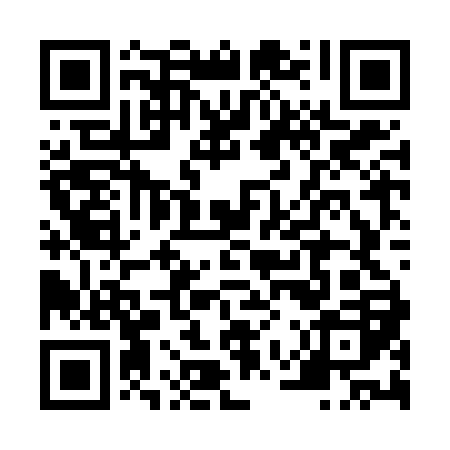 Ramadan times for Arvydiske, LithuaniaMon 11 Mar 2024 - Wed 10 Apr 2024High Latitude Method: Angle Based RulePrayer Calculation Method: Muslim World LeagueAsar Calculation Method: HanafiPrayer times provided by https://www.salahtimes.comDateDayFajrSuhurSunriseDhuhrAsrIftarMaghribIsha11Mon4:484:486:5312:384:236:246:248:2112Tue4:454:456:5012:384:246:266:268:2313Wed4:434:436:4812:374:266:286:288:2614Thu4:404:406:4512:374:286:306:308:2815Fri4:374:376:4212:374:306:326:328:3016Sat4:344:346:4012:364:316:346:348:3317Sun4:314:316:3712:364:336:366:368:3518Mon4:284:286:3512:364:356:386:388:3719Tue4:254:256:3212:364:366:406:408:4020Wed4:224:226:2912:354:386:426:428:4221Thu4:194:196:2712:354:396:446:448:4522Fri4:154:156:2412:354:416:476:478:4723Sat4:124:126:2112:344:436:496:498:5024Sun4:094:096:1912:344:446:516:518:5225Mon4:064:066:1612:344:466:536:538:5526Tue4:034:036:1312:334:476:556:558:5727Wed3:593:596:1112:334:496:576:579:0028Thu3:563:566:0812:334:506:596:599:0329Fri3:533:536:0612:334:527:017:019:0530Sat3:493:496:0312:324:547:037:039:0831Sun4:464:467:001:325:558:058:0510:111Mon4:424:426:581:325:578:078:0710:142Tue4:394:396:551:315:588:098:0910:173Wed4:354:356:531:316:008:118:1110:194Thu4:324:326:501:316:018:138:1310:225Fri4:284:286:471:316:028:158:1510:256Sat4:244:246:451:306:048:178:1710:287Sun4:214:216:421:306:058:198:1910:318Mon4:174:176:401:306:078:218:2110:349Tue4:134:136:371:296:088:238:2310:3710Wed4:094:096:341:296:108:258:2510:41